Installing Oracle 11 Client on Windows 7Copy ‘Oracle11’ folder directly under the C:\ directoryRight-Click ‘Computer’ and select ‘Properties’Choose ‘Advanced system settings’ from the list on the leftIn the ‘System Properties’ window on the ‘Advanced’ select the ‘Environment Variables’ buttonUnder the ‘System variables’ section scroll down and select ‘Path’Click the ‘Edit’ buttonOn the ‘Variable value’ line go to the beginning of the stringType the path to the Oracle files c:\Oracle11 place a semicolon after it then click the ‘OK’ button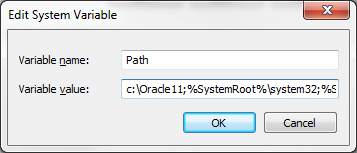 Click the ‘New’ button to create a new system variableEnter ‘tns_admin’ in the ‘Variable name’ field and ‘c:\Oracle11’ in the ‘Variable value’ field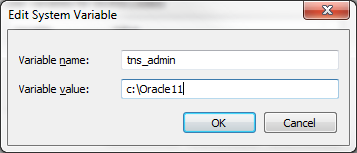 Click ‘OK’ to save it and ‘OK’ until you are back to the ‘Computer Properties’ windowClose the window and restart your computerInstalling GoldenDouble Click the file named ‘goldensetup57460.exe’Follow the prompts and choose all of the default settingsOnce Golden is setup it will create the following folder in your program list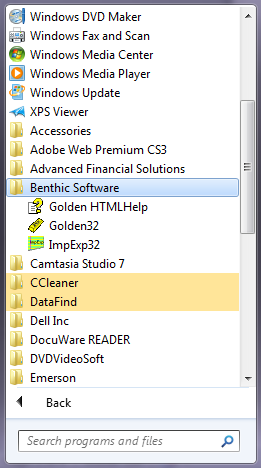 Setting OCI.DLL Parameter in GoldenOpen GOLDENAt the logon window click the ‘Options’ button	(Note: If you can’t see the Options button click the ‘More’ button to display it.)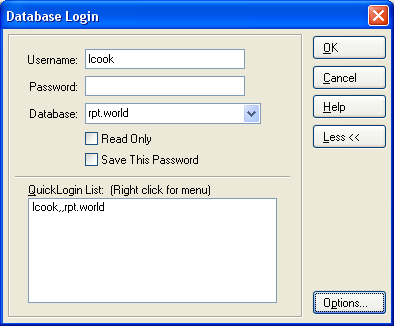 In the ‘OCI DLL Name:’ box enter the following string:  ‘C:\Oracle11\instantclient_11_2\oci.dll’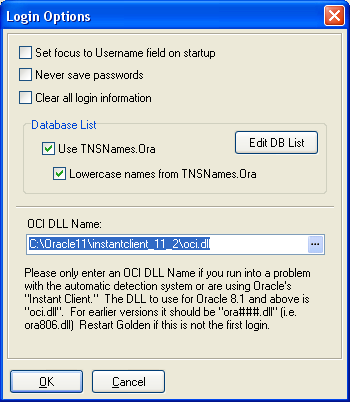 Click ‘OK’Logon to GoldenEnter your ‘Username’, ‘Password’ , and ’rpt.world’ in the ‘Database’ box.	(Note: The first time you open Golden the ‘Database’ box will be empty.)Click ‘OK’ to logon